РАБОЧАЯ ПРОГРАММА учебного предмета«Основы безопасности жизнедеятельности»ступень: среднее общее образование                                                          класс: 10-11Разработчик: Червев Сергей Валентинович,                                                                                                      учитель ОБЖс. Саввушка, 20201. Пояснительная запискаРабочая программа разработана на основе программы под общей редакцией С.В. Ким, В.А. Горский. Основы безопасности жизнедеятельности. 10-11 классы. Рабочая программа» Издательский центр «Вентана-Граф», 2019. Программа реализуется на основе использования  учебников:  Под редакцией  С.В. Ким, В.А. Горский. «Основы Безопасности жизнедеятельности 10-11 класс», Москва. Издательский центр «Вентана-Граф», 2020.Место учебного предмета в учебном плане2. Планируемые образовательные результаты освоения учебного курса Личностные результаты:• развитие духовных и физических качеств, определяющих готовность и способность обучающихся к саморазвитию и личностному самоопределению на основе социально одобряемых и рекомендуемых моделей безопасного поведения, определяющих качество формирования индивидуальной культуры здоровья и безопасности жизнедеятельности человека в среде обитания;• формирование потребности и осознанной мотивации в следовании правилам здорового образа жизни, в осознанном соблюдении норм и правил безопасности жизнедеятельности в учебной, трудовой, досуговой деятельности;• развитие готовности и способности к непрерывному самообразованию с целью совершенствования индивидуальной культуры здоровья и безопасности жизнедеятельности;• воспитание ответственного отношения к сохранению своего здоровья, здоровья других людей и окружающей природной среды обитания;• формирование гуманистических приоритетов в системе ценностно-смысловых установок мировоззренческой сферы обучающихся, отражающих личностную и гражданскую позиции в осознании национальной идентичности, соблюдение принципа толерантности во взаимодействии с людьми в поликультурном социуме;• воспитание ответственного отношения к сохранению окружающей природной среды, к здоровью как к индивидуальной и общественной ценности.Метапредметные результаты предполагают формирование универсальных учебных действий, определяющих развитие умения учиться. Таким образом, учащиеся приобретают:умения познавательные, интеллектуальные (аналитические, критические, проектные, исследовательские, работы с информацией: поиска, выбора, обобщения, сравнения, систематизации и интерпретации):• формулировать личные понятия о безопасности и учебно-познавательную проблему (задачу);• анализировать причины возникновения опасных и чрезвычайных ситуаций; обобщать и сравнивать последствия опасных и чрезвычайных ситуаций;• выявлять причинно-следственные связи опасных ситуаций и их влияние на безопасность жизнедеятельности человека;• генерировать идеи, моделировать индивидуальные решения по обеспечению личной безопасности в повседневной жизни и в чрезвычайных ситуациях; планировать — определять цели и задачи по безопасному поведению в повседневной жизни и в различных опасных и чрезвычайных ситуациях;• выбирать средства реализации поставленных целей, оценивать результаты своей деятельности в обеспечении личной безопасности;• находить, обобщать и интерпретировать информацию с использованием учебной литературы по безопасности жизнедеятельности, словарей, Интернета, СМИ и других информационных ресурсов;• применять теоретические знания в моделировании ситуаций по мерам первой помощи и самопомощи при неотложных состояниях, по формированию здорового образа жизни;умения коммуникативные:• взаимодействовать с окружающими, вести конструктивный диалог, понятно выражать свои мысли, слушать собеседника, признавать право другого человека на иное мнение;• выполнять различные социальные роли в обычной и экстремальной ситуациях, в решении вопросов по обеспечению безопасности личности, общества, государства;умения регулятивные (организационные):• саморегуляция и самоуправление собственным поведением и деятельностью — построение индивидуальной образовательной траектории;• владение навыками учебно-исследовательской и проектной деятельности;• владение навыками познавательной рефлексии (осознание совершаемых действий и мыслительных процессов, границ своего знания и незнания) для определения новых познавательных задач и средств их достижения;• владение практическими навыками первой помощи, физической культуры, здорового образа жизни, экологического поведения, психогигиены.Предметные результаты предполагают формирование основ научного (критического, исследовательского) типа мышления на основе научных представлений о стратегии и тактике безопасности жизнедеятельности; о подходах теории безопасности жизнедеятельности к изучению опасных и чрезвычайных ситуаций; о влиянии их последствий на безопасность личности, общества и государства; о государственной системе обеспечения защиты населения от чрезвычайных ситуаций мирного и военного времени; о социально-демографических и экологических процессах на территории России; о подготовке населения к действиям в условиях опасных и чрезвычайных ситуаций, включая противодействие экстремизму, терроризму, наркотизму; о здоровом образе жизни; об оказании первой помощи при неотложных состояниях; о правах и обязанностях граждан в области безопасности жизнедеятельности, о военно-силовых ресурсах государства по защите населения и территорий;в ценностно-ориентационной сфере :• ценностные установки, нравственные ориентиры, стратегические приоритеты, мотивы, потребности, принципы мышления и поведения, обеспечивающие выработку индивидуальной культуры безопасности жизнедеятельности, экологического мировоззрения и мотивации, антиэкстремистского поведения, гражданской позиции, умения предвидеть опасные ситуации, выявлять их причины и возможные последствия, проектировать модели безопасного поведения;• осознание личной ответственности за формирование культуры семейных отношений;в коммуникативной сфере :• умение находить необходимую информацию по вопросам безопасности здоровья, адекватно информировать окружающих и службы экстренной помощи об опасной ситуации;• умение сотрудничать с другими людьми, выполнять совместно необходимые действия по минимизации последствий экстремальной ситуации;• стремление и умение находить компромиссное решение в сложной ситуации;в эстетической сфере :• умение оценивать с эстетической (художественной) точки зрения красоту окружающего мира;• умение различать эргономичность, эстетичность и безопасность объектов и среды обитания (жизнедеятельности);в бытовой, трудовой и досуговой сфере :• грамотное обращение с бытовыми приборами, техническими устройствами;• соблюдение правил дорожного движения и поведения на транспорте;• соблюдение правил отдыха в загородной зоне;• знание номеров телефонов для вызова экстренных служб;• умение оказывать первую помощь;• правоохранительное поведение в социальной и природоохранной сфере;в сфере физической культуры и здорового образа жизни:• накопление опыта физического и психического совершенствования средствами спортивно-оздоровительной деятельности, здорового образа жизни;• выработка привычки к соблюдению правил техники безопасности при развитии физических качеств: выносливости, силы, ловкости, гибкости, координации, скоростных качеств, обеспечивающих двигательную активность;    соблюдение рационального режима труда и отдыха для того, чтобы выдерживать высокую умственную нагрузку старшеклассников, осуществлять профилактику утомления и дистресса здоровыми способами физической активности;     умение правильно оказывать первую помощь при травмах на занятиях физической культурой и в экстремальных ситуациях.3. Содержание программыРаздел 1. Основы безопасности личности, общества, государстваГлава 1. Научные основыобеспечения безопасности жизнедеятельности человека в современной среде обитанияКультура безопасности жизнедеятельности человека в современной среде обитания. Междисциплинарные основы теории безопасности жизнедеятельности. Экологические основы безопасности жизнедеятельности человека в среде обитания. Медико-биологические основы безопасностижизнедеятельности человека в среде обитания. Психологические основы безопасности жизнедеятельности человека в среде обитания.Глава 2. Законодательные основы обеспечения безопасности личности, общества, государстваПрава и обязанности государства и граждан России по обеспечению безопасности жизнедеятельности. Защита национальной безопасности государства от военных угроз. Защита личности, общества, государства от угроз социального характера. Противодействие экстремизму. Противодействие терроризму, наркотизму в Российской Федерации.Глава 3. Организационные основы защиты населения и территорий России в чрезвычайных ситуацияхЕдиная государственная система предупреждения и ликвидации чрезвычайных ситуаций (РСЧС). Основные мероприятия РСЧС и гражданской обороны по защите населения и территорий в чрезвычайных ситуациях. Защита населения и территорий от чрезвычайных ситуаций природного характера. Защита населения и территорий от чрезвычайных ситуаций техногенного характера. Чрезвычайные ситуации на инженерных сооружениях, дорогах, транспорте. Страхование.Раздел 2. Военная безопасность государстваГлава 4. Чрезвычайные ситуации военного характера и безопасностьЗащита населения и территорий от военной опасности, оружия массового поражения и современных обычных средств поражения. Защита населения и территорий от радиационной опасности. Средства коллективной защиты от оружия массового поражения. Защита населения и территорий от биологической и экологической опасности. Средства индивидуальной защиты органов дыхания и кожи.Глава 5. Вооруженные Силы Российской Федерациина защите государства от военных угрозВооруженные Силы Российской Федерации: организационные основы. Состав Вооруженных Сил Российской Федерации. Воинская обязанность и военная служба. Права и обязанности военнослужащих. Боевые традиции и ритуалы Вооруженных Сил Российской Федерации.Раздел 3. Основы медицинских знанийи здорового образа жизниГлава 6. Факторы риска нарушений здоровья: инфекционные и неинфекционные заболевания Медицинское обеспечение индивидуального и общественного здоровья. Здоровый образ жизни и его составляющие. Инфекционные заболевания: их особенности и меры профилактики. Факторы риска неинфекционных заболеваний и меры их профилактики. Профилактика заболеваний, передающихся половым путем.Глава 7. Оказание первой помощипри неотложных состоянияхПервая помощь при неотложных состояниях: закон и порядок. Правила оказания первой помощи при травмах. Первая помощь при кровотечениях, ранениях. Первая помощь: сердечно-легочная реанимация. Первая помощь при ушибах, растяжении связок, вывихах, переломах.Содержание курса. 11 классРаздел 1. Основы комплексной безопасности личности, общества, государстваГлава 1. Научные основы формирования культуры безопасности жизнедеятельности человека в современной среде обитанияПроблемы формирования культуры безопасности жизнедеятельности человека в современной среде обитания. Этические и экологические критерии безопасности современной науки и технологий. Общенаучные методологические подходы к изучению проблем безопасности жизнедеятельности человека в среде обитания. Основные подходы и принципы обеспечения безопасности объектов в среде жизнедеятельности. Основы управления безопасностью в системе «человек — среда обитания».Глава 2. Комплекс мер взаимной ответственности личности, общества, государства по обеспечению безопасностиОбеспечение национальной безопасности России. Обеспечение социальной, экономической и государственной безопасности. Меры государства по противодействию военным угрозам, экстремизму, терроризму. Защита населения и территорий в чрезвычайных ситуациях.Поисково-спасательная служба МЧС России. Международное сотрудничество России по противодействию военным угрозам, экстремизму, терроризму.Глава 3. Экстремальные ситуации и безопасность человекаЭкстремальные ситуации криминогенного характера. Экстремизм, терроризм и безопасность человека. Наркотизм и безопасность человека. Дорожно-транспортная безопасность. Вынужденное автономное существование в природных условиях.Раздел 2. Военная безопасность государстваГлава 4. Воооруженные Силы Российской Федерации на защите государства от военных угрозОсновные задачи Вооруженных Сил. Правовые основы воинской обязанности. Правовые основы военной службы. Подготовка граждан к военной службе: обязательная и добровольная. Требования воинской деятельности к личности военнослужащего.Глава 5. Особенности военной службыв современной Российской армииОсобенности военной службы по призыву и альтернативной гражданской службы. Военные гуманитарные миссии России в «горячих точках» мира. Военные операции на территории России: борьба с терроризмом. Военные учения Вооруженных Сил Российской Федерации. Боевая слава российских воинов.Раздел 3. Основы медицинских знаний и здоровогообраза жизниГлава 6. Основы здорового образа жизниДемографическая ситуация в России. Культура здорового образа жизни. Культура питания. Культура здорового образа жизни и репродуктивное здоровье. Вредные привычки. Культура движения.Глава 7. Первая помощьпри неотложных состоянияхМедико-психологическая помощь. Первая помощь при ранениях. Первая помощь при поражении радиацией, отравляющими веществами, при химических и термических ожогах, обморожении. Первая помощь при дорожно-транспортном происшествии. Первая помощь при отравлении никотином, алкоголем, лекарствами, ядами, наркотическими веществами4. Тематическое планирование 10 класс11 классКласс Примерный УПФГОС СООПримерный УПФГОС СООУП ООО МБОУ«Саввушинская СОШ»УП ООО МБОУ«Саввушинская СОШ»Авторская программа Авторская программа Рабочая программаРабочая программаКласс годнеделягоднеделягоднеделягоднеделя1035135135135111341341351351          Номер урока                        Наименования разделов и тем Количествочасов (35 ч.)          Раздел I. Основы комплексной безопасности.                       Глава I Обеспечение личной безопасности в повседневной жизни.   51.Инструктаж по мерам безопасности на уроках ОБЖ. Определение места учащегося в строю. Назначение командиров отделений и командира взвода 12.Правила поведения в условиях вынужденной автономии, в ситуациях криминогенного характера с захватом заложников.13.Правила поведения в ситуациях криминогенного характера. Терроризм- угроза общества 14.Правила поведения в ситуациях с захватом заложников 15.Уголовная ответственность лиц не достигших 18- летнего возраста  1Глава 2. Личная безопасность в условиях чрезвычайных ситуаций 126.  Правила поведения в ситуациях в ЧС природного характера.17.Правила поведения в ситуациях в ЧС техногенного характера. Дорожно-транспортные происшествия, пожары 18.Гражданская оборона. Основные понятия и определения ГО в школе 19.Современные средства поражения и их поражающие факторы 110.Мероприятия по защите населения 111.Ядерные окружения их поражающие факторы 112Химическое оружие их поражающие факторы 113.Химическое оружие и их поражающие факторы114.Бактериологические (биологические) оружие115Современные обычные средства поражения. Защита116Единая государственная система предупреждения ЧС. Её структуры задачи117.Законы и другие нормативно- правовые акты по обеспечению безопасности 1Раздел II. Основы медицинских знаний и здорового образа жизниГлава 3. Основы медицинских знаний и профилактика инфекционных заболеваний 418.Сохранения и укрепление здоровья- важная часть подготовке к военной службе 119.Основные инфекционные заболевания, их классификация и профилатика1Глава 4. Основы здорового образа жизни 20.Здоровый образ жизни и его составляющие 121Вредные привычки и их влияния на здоровье 1                Раздел IV. Основы военной службы Глава 5. Вооруженные Силы Российской Федерации — защита нашего Отечества и его интересов 822.Родина и её национальная безопасность. Национальные интересы России123.Структура Вооружённых сил. История создания Вооружённых Сил России 124.Виды Вооружённых Сил и роды войск 125Функции и основные задачи современных Вооружённых Сил России. Их роль и место в системе безопасности 126Другие войска, их состав и предназначения .1Глава 6. Боевые традиции Вооруженных сил России27Патриотизм, верность воинскому долгу - неотъемлемые качества русского воина, основа героизма 128Память поколений- дни воинской славы России129.Дружба и воинское товарищество – основа боевой готовности войск1Глава 7. Символы воинской чести 630Боевое знамя воинской части – символ воинской части, доблести и славы 131Ордена- почётные награды за воинское отличия и заслуга в бою и военной службе132Ритуалы Вооружённых Сил РФ1Глава 8. Основы военной службы 33Автомат Калашникова. Неполная разборка АКМ назначение частей и механизмов 134Итоговая контрольная работа. 135Обобщение по курсу «ОБЖ»1Учебные сборы35Номер урокаНаименования разделов и темКоличествочасов (35 ч.)Раздел I Основы медицинских знаний и здорового образа жизни .Глава 1. Основы здорового образа жизни.91.Правила личной гигиены 12 Нравственность и здоровье. Формирования правильного отношения полов13.Болезни, передаваемые половым путём. Меры профилактики 14.Правила личной гигиены.15.Семья в современном обществе. Законодательство РФ о семье 1Глава 2.  Основы медицинских знаний и правила оказание  первой медицинской помощи.6.Первая медицинская помощь  при острой сердечной недостаточности и инсульте. 17.Первая медицинская помощь при  ранениях.18.Первая медицинская помощь при ранениях.19.Первая медицинская помощь при остановке сердца.1Раздел II. Основы военной службы Глава 3.  Воинская обязанность 1410.Основные понятия о воинской обязанности 111.Организация воинского учёта и его предназначения 112.Первоначальная поставка граждан на воинский учёт  113.Обязательная подготовка граждан к военной службе 114.Добровольная подготовка граждан к военной службе.115.Организация медицинского освидетельствования и медицинского граждан при постановке на воинский учёт..116.Увольнение с военной службы и пребывание в запасе.1Глава 4.  Особенности военной службы 17.Правовые основы военной службы 118.Общевоинские уставы Вооружённых Сил - закон воинской жизни.119.Военная присяга – клятва воина на верность Родине России.120.Правовые основы военной службы121.Призыв на военную службу, время и организация призыва 122.Прохождение военной службы по контракту 123.Права и ответственность военнослужащих 1Глава 5.  Военнослужащий- защитник своего отечества. Честь и достоинство воина вооруженных сил России1224.Альтернативная гражданская служба. 125.Военнослужащий – патриот, с честью и достоинством несущий звания защитника Отечества 126.Военнослужащий- специалист, в совершенстве владеющий оружием и военной техникой127.Требования воинской деятельности, предъявляемых к моральным индивидуально- психологическим и профессиональным качествам гражданина 128.Военнослужащий – подчиненный, строго соблюдающий Конституцию и законы Российской Федерации, выполняющий требования воинских уставов, приказы командиров и начальников129.Как стать офицером Российской армии 130.Организация подготовки офицерских кадров для Вооружённых Сил РФ131.Международная (миротворческая) деятельность Вооружённых Сил РФ132.Обобщение по теме. Основы медицинских знаний и правила оказания первой медицинской помощи 133.Обобщение по теме. Основы медицинских знаний и правила оказания первой медицинской помощи 134.Итоговая контрольная работа. 135.Обобщение по курсу «ОБЖ»1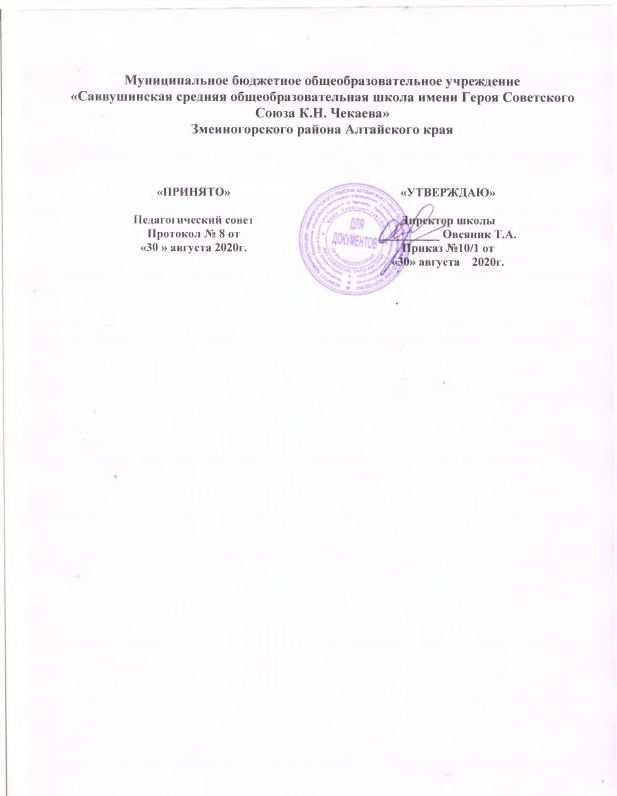 